UV 10.3Gleich, ähnlich, anders? – Veränderung des musikalischen Ausdrucks durch Bearbeitungetwa 20 Std.UV 10.3Gleich, ähnlich, anders? – Veränderung des musikalischen Ausdrucks durch Bearbeitungetwa 20 Std.UV 10.3Gleich, ähnlich, anders? – Veränderung des musikalischen Ausdrucks durch Bearbeitungetwa 20 Std.UV 10.3Gleich, ähnlich, anders? – Veränderung des musikalischen Ausdrucks durch Bearbeitungetwa 20 Std.UV 10.3Gleich, ähnlich, anders? – Veränderung des musikalischen Ausdrucks durch Bearbeitungetwa 20 Std.Inhaltsfeld: Bedeutungen Inhaltlicher Schwerpunkt: Musik und BearbeitungInhaltsfeld: Bedeutungen Inhaltlicher Schwerpunkt: Musik und BearbeitungInhaltsfeld: Bedeutungen Inhaltlicher Schwerpunkt: Musik und BearbeitungInhaltsfeld: Bedeutungen Inhaltlicher Schwerpunkt: Musik und BearbeitungInhaltsfeld: Bedeutungen Inhaltlicher Schwerpunkt: Musik und BearbeitungSchwerpunkte der übergeordneten                                   KompetenzerwartungenSchwerpunkte der konkretisierten                                      KompetenzerwartungenDidaktische und methodische            FestlegungenIndividuelle                 Gestaltungsspielräume  Rezeption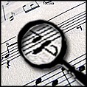 Die Schülerinnen und Schülerbeschreiben ausgehend von Höreindrücken differenziert musikalische Strukturen unter Verwendung der Fachsprache,benennen auf der Grundlage von traditionellen und grafischen Notationen differenziert musikalische Strukturen,formulieren Interpretationen auf der Grundlage von Höreindrücken und Untersuchungsergebnissen bezogen auf eine leitende Fragestellung.  Produktion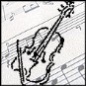 Die Schülerinnen und Schülerrealisieren gemeinsam vokale und instrumentale Kompositionen,produzieren und bearbeiten Musik mit digitalen Werkzeugen, notieren musikalische und musikbezogene Gestaltungen auch mit digitalen Werkzeugen.  Reflexion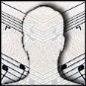 Die Schülerinnen und Schülerbeurteilen begründet Musik, musikbezogene Phänomene und Haltungen auf der Grundlage fachlicher und kontextbezogener Kenntnisse,        Rezeption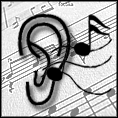 Die Schülerinnen und Schülerbeschreiben Gestaltungsmerkmale von Instrumentalmusik im Hinblick auf Ausdrucksaspekte,analysieren und interpretieren Instrumentalmusik im Hinblick auf Ausdrucksaspekte,beschreiben differenziert wesentliche Gestaltungsmerkmale musikalischer Bearbeitungen im Vergleich zu Originalkompositionen,analysieren und interpretieren musikalische Bearbeitungen im Hinblick auf Deutungen der Originalkompositionen.        Produktion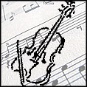 Die Schülerinnen und Schülerentwerfen und realisieren Bearbeitungen von Musik mit Stimme, Instrumenten und digitalen Werkzeugen als Deutung des Originals,entwerfen und realisieren musikbezogene Gestaltungen als kommentierende Deutung des Originals.        Reflexion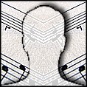 Die Schülerinnen und Schülererläutern und beurteilen Bearbeitungen von Musik im Hinblick auf Deutungen des Originals,beurteilen kriteriengeleitet eigene Gestaltungsergebnisse im Hinblick auf Deutungen des Originals.Erläuterung des UnterrichtsvorhabensDie Schülerinnen und Schüler setzen sich damit auseinander, wie sich durch die unterschiedliche Bearbeitung von (nahezu) identischem musikalischem Material der musikalische Ausdruck deutlich verändert. Sie erfahren diese Ausdrucksveränderungen durch den Vergleich ihrer Wahrnehmungseindrücke anhand ausgewählter Hörbeispiele sowie der vergleichenden Analyse ausgewählter Notenbeispiele, realisieren in eigenen Gestaltungen unterschiedliche musikalische Ausdrucksvorstellungen durch musikalische Bearbeitungen und reflektieren diese kriteriengeleitet.  Fachliche InhalteWeltliche Musik wird geistlich:Hans Leo Haßler: Mein G’müt ist mir verwirret (1601)
im Vergleich mit z.B.:Johann Crüger: O Haupt voll Blut und Wunden (1656)Johann Sebastian Bach: Befiehl du deine Wege/Herzlich tut mich verlangen nach einem sel’gen End, Matthäus-Passion, Choral Nr. 53, oderJohann Sebastian Bach: Wie soll ich dich empfangen, Weihnachtsoratorium Teil I, Nr. 5, oderJohann Sebastian Bach: Nun seid ihr wohl gerochen, Weihnachtsoratorium Teil VI, Nr. 64Liebe – im Wechselbad der Gefühle:
Ain’t no mountain high enough, Marvin Gaye und Tammi Terell 1967 im Vergleich mit Tears dry on their own, Amy Winehouse 2007Ordnungssysteme musikalischer     StrukturenMelodik: Blues-SkalaHarmonik: Dreiklänge: Dur, Moll; Blues-SchemaFormaspekte: Formelemente: Motiv, Strophe, RefrainFachmethodische ArbeitsformenAnalysen musikalischer StrukturenEntwerfen und Realisieren eigener Bearbeitungentraditionelle und grafische Notationen eigener Bearbeitungen Formen der LernerfolgsüberprüfungBewertung von eigenen musikalischen BearbeitungenBewertung von schriftlichen Kommentaren zu eigenen musikalischen BearbeitungenPräsentationen von musikalischen Bearbeitungen und NotationenUnterrichtsgegenständeL’homme armé, 15. Jhd., französische Chanson als Cantus-firmus-Grundlage von Messvertonungen der Renaissance, z.B. von Guillaume Dufay, Josquin Desprez und Giovanni Pierluigi da PalestrinaHe’s so fine, The Chiffons 1963 im Vergleich mit My sweet Lord, George Harrison 1970I put a spell on you, „Screamin’ Jay“ Hawkins 1956, im Vergleich mit Versionen von z. B. Diamanda Galas, Katie Melua, Annie LennoxAin’t nobody, Chaka Khan 1983 im Vergleich mit den Versionen von Jasmine Thompson 2013 und Felix Jaehn feat Jasmine Thompson 2015Weitere AspekteEinstiegsritual: Hören eines Stücks in zwei unterschiedlichen Bearbeitungen